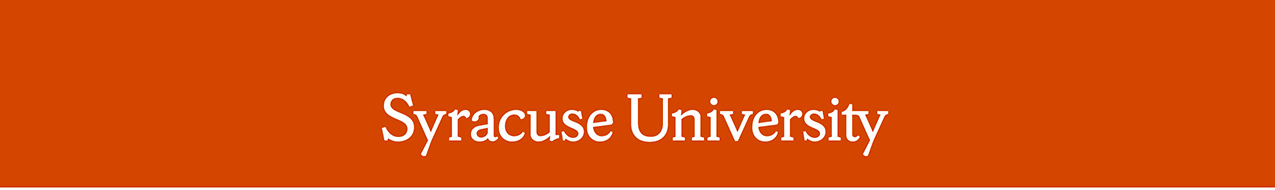 Remarks by Chancellor Kent SyverudDelivered on September 11, 2021 Location: Hendricks ChapelRemarks: 9/11 20-Year MemorialWelcome to this solemn memorial to commemorate the 20th anniversary of the attacks at the World Trade Center, The Pentagon, and aboard Flight 93.  I am sorry that I can’t be there with you today.  Today, as a community, we observe the anniversary of the tragic terrorist attacks that shook our nation.Some of our students weren’t yet born on September 11, 2001.  Many students are too young to remember how our nation and the world experienced the events of that day.  I remember September 11, 2001.  That day changed how we viewed ourselves, our country, and our world. I remember where we were when we heard about the attacks.  I remember watching the towers fall.  I remember the fear, the anger and the grief.  At Syracuse University, we choose to observe this tragic anniversary together because, back on 9/11/2001, the faculty, staff, students and alumni of Syracuse University stood together in crisis.  Syracuse University lost 30 alumni in the September 11 attacks.  Countless Orange community members lost family members, colleagues and friends.Syracuse University alumni were among those who walked down countless floors of the World Trade Center to safety.  They were among the first responders and among the emergency medical personnel treating the injured.  Syracuse alumni were serving in the Pentagon, moving quickly to respond to an unknown threat.  Some were in harm’s way that day and, by the grace of God, survived.  In the aftermath of the attacks, some found themselves the target of hate and discrimination.We come together today to remember the pain of those who suffered due to the 9/11 attacks.  We come together to support Syracuse alumni who serve in the defense of our nation.  We come together in gratitude to those who work in institutions that promote peace and understanding between nations, religions, and ideologies.  Today, twenty years later, Syracuse University seeks to educate global citizens in an increasingly divided world.  That’s why we come together as members of the Orange family to mourn and remember.  To put aside differences and pray for peace and healing.Syracuse University is a place where we create change and build a better future.  As we commemorate this solemn anniversary, I ask every member of our community take a moment to consider how we each can make choices that heal division, foster understanding, and perpetuate kindness.  Thank you.  # # #